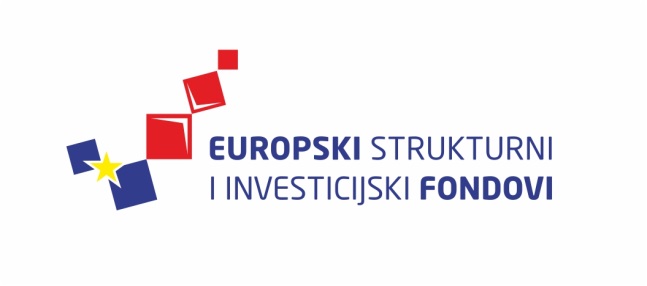 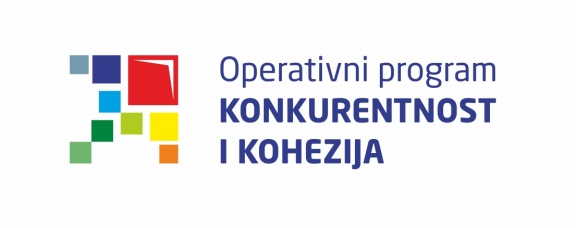 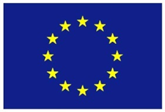 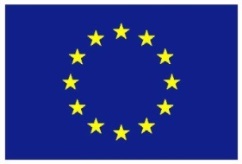 Europska unijaZajedno do fondova EUCiklus Izobrazbi - Upravljanje i kontrola korištenja Europskih strukturnih i investicijskih fondova Tematska cjelina 3 – Odabir projekata te sklapanje i izmjene ugovora o dodjeli bespovratnih sredstavaProvedba programa izobrazbe financira se sredstvima tehničke pomoći iz Operativnog programa Konkurentnost i kohezija, iz Europskog fonda za regionalni razvojPostupak odabira i ugovaranje10. svibnja 2016. / Hrvatsko novinarsko društvo10. svibnja 2016. / Hrvatsko novinarsko društvo10. svibnja 2016. / Hrvatsko novinarsko društvo10. svibnja 2016. / Hrvatsko novinarsko društvo10. svibnja 2016. / Hrvatsko novinarsko društvo10. svibnja 2016. / Hrvatsko novinarsko društvoLista polaznikaLista polaznikaLista polaznikaLista polaznikaLista polaznikaLista polaznikaIme i prezimeIme i prezimeNaziv tijela/institucija:Naziv tijela/institucija:1.1.Ines JambrošićInes JambrošićMinistarstvo turizmaMinistarstvo turizma2.2.Mirta PorubićMirta PorubićMinistarstvo poljoprivredeMinistarstvo poljoprivrede3.3.Mirjana VranešićMirjana VranešićMinistarstvo poljoprivredeMinistarstvo poljoprivrede4.4.Martin ZrilićMartin ZrilićNacionalna zaklada za razvoj civilnoga društvaNacionalna zaklada za razvoj civilnoga društva5.5.Eduard DobrenićEduard DobrenićHrvatska agencija za malo gospodarstvo, inovacije i investicijeHrvatska agencija za malo gospodarstvo, inovacije i investicije6.6.Nikolina ĐapićNikolina ĐapićMinistarstvo pomorstva, prometa i infrastruktureMinistarstvo pomorstva, prometa i infrastrukture7.7.Alica ŽerjavićAlica ŽerjavićFond za zaštitu okoliša i energetsku učinkovitostFond za zaštitu okoliša i energetsku učinkovitost8.8.Katica MiškovićKatica MiškovićMinistarstvo regionalnoga razvoja i fondova Europske unijeMinistarstvo regionalnoga razvoja i fondova Europske unije9.9.Anja MamićAnja MamićMinistarstvo kultureMinistarstvo kulture10.10.Bruno ObradovićBruno ObradovićHrvatska agencija za malo gospodarstvo, inovacije i investicijeHrvatska agencija za malo gospodarstvo, inovacije i investicije11.11.Ana BilićAna BilićAgencija za strukovno obrazovanje i obrazovanje odraslihAgencija za strukovno obrazovanje i obrazovanje odraslih12.12.Snežana StipanovićSnežana StipanovićMinistarstvo regionalnoga razvoja i fondova Europske unijeMinistarstvo regionalnoga razvoja i fondova Europske unije13.13.Ana Štironja BorićAna Štironja BorićAgencija za strukovno obrazovanje i obrazovanje odraslihAgencija za strukovno obrazovanje i obrazovanje odraslih14.14.Mirna VukojaMirna VukojaAgencija za strukovno obrazovanje i obrazovanje odraslihAgencija za strukovno obrazovanje i obrazovanje odraslih15.15.Zvonimir MarkulićZvonimir MarkulićMinistarstvo pomorstva, prometa i infrastruktureMinistarstvo pomorstva, prometa i infrastrukture16.16.Marko BabićMarko BabićHrvatska agencija za malo gospodarstvo, inovacije i investicijeHrvatska agencija za malo gospodarstvo, inovacije i investicije17.17.Monika JurićMonika JurićHrvatska agencija za malo gospodarstvo, inovacije i investicijeHrvatska agencija za malo gospodarstvo, inovacije i investicije18.18.Joško VukušićJoško VukušićMinistarstvo regionalnoga razvoja i fondova Europske unijeMinistarstvo regionalnoga razvoja i fondova Europske unije19.19.Ivan VrbanićIvan VrbanićMinistarstvo regionalnoga razvoja i fondova Europske unijeMinistarstvo regionalnoga razvoja i fondova Europske unije20.20.Željka BunjevacŽeljka BunjevacMinistarstvo poljoprivredeMinistarstvo poljoprivrede21.21.Darina Malekin Darina Malekin Ministarstvo poljoprivredeMinistarstvo poljoprivrede22.22.Kornelija GrbešićKornelija GrbešićMinistarstvo poljoprivredeMinistarstvo poljoprivrede23.23.Goran KostićGoran KostićFond za zaštitu okoliša i energetsku učinkovitostFond za zaštitu okoliša i energetsku učinkovitost24.24.Denis Pernar-PopovićDenis Pernar-PopovićMinistarstvo pomorstva, prometa i infrastruktureMinistarstvo pomorstva, prometa i infrastrukture25.25.Paula LišnjićPaula LišnjićMinistarstvo pomorstva, prometa i infrastruktureMinistarstvo pomorstva, prometa i infrastrukture26.26.Anamari MajdandžićAnamari MajdandžićHrvatska agencija za okoliš i priroduHrvatska agencija za okoliš i prirodu